Утверждаю: _______________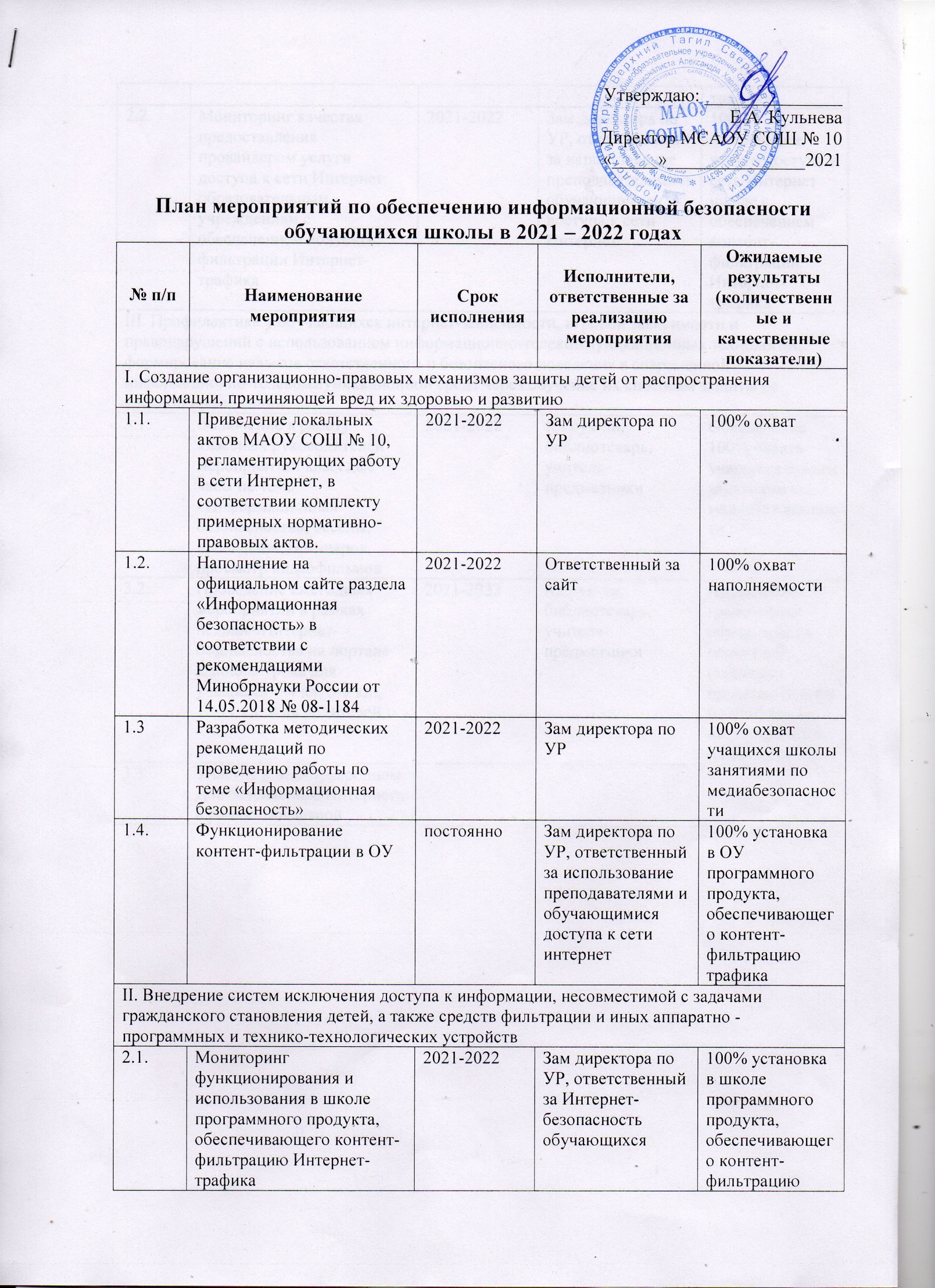 Е.А. КульневаДиректор МСАОУ СОШ № 10 «_____»_______________2021План мероприятий по обеспечению информационной безопасности обучающихся школы в 2021 – 2022 годах№ п/пНаименование мероприятияСрок исполненияИсполнители, ответственные зареализацию мероприятияОжидаемые результаты(количественные и качественные показатели)I. Создание организационно-правовых механизмов защиты детей от распространения информации, причиняющей вред их здоровью и развитию I. Создание организационно-правовых механизмов защиты детей от распространения информации, причиняющей вред их здоровью и развитию I. Создание организационно-правовых механизмов защиты детей от распространения информации, причиняющей вред их здоровью и развитию I. Создание организационно-правовых механизмов защиты детей от распространения информации, причиняющей вред их здоровью и развитию I. Создание организационно-правовых механизмов защиты детей от распространения информации, причиняющей вред их здоровью и развитию 1.1. Приведение локальных актов МАОУ СОШ № 10, регламентирующих работу в сети Интернет, в соответствии комплекту примерных нормативно-правовых актов. 2021-2022 Зам директора по УР 100% охват 1.2. Наполнение на официальном сайте раздела «Информационная безопасность» в соответствии с рекомендациями Минобрнауки России от 14.05.2018 № 08-1184 2021-2022Ответственный за сайт 100% охват наполняемости 1.3 Разработка методических рекомендаций по проведению работы по теме «Информационная безопасность» 2021-2022Зам директора по УР 100% охват учащихся школы занятиями по медиабезопасности 1.4. Функционирование контент-фильтрации в ОУ постоянно Зам директора по УР, ответственный за использование преподавателями и обучающимися доступа к сети интернет 100% установка в ОУ программного продукта, обеспечивающего контент-фильтрацию трафика II. Внедрение систем исключения доступа к информации, несовместимой с задачами гражданского становления детей, а также средств фильтрации и иных аппаратно - программных и технико-технологических устройств II. Внедрение систем исключения доступа к информации, несовместимой с задачами гражданского становления детей, а также средств фильтрации и иных аппаратно - программных и технико-технологических устройств II. Внедрение систем исключения доступа к информации, несовместимой с задачами гражданского становления детей, а также средств фильтрации и иных аппаратно - программных и технико-технологических устройств II. Внедрение систем исключения доступа к информации, несовместимой с задачами гражданского становления детей, а также средств фильтрации и иных аппаратно - программных и технико-технологических устройств II. Внедрение систем исключения доступа к информации, несовместимой с задачами гражданского становления детей, а также средств фильтрации и иных аппаратно - программных и технико-технологических устройств 2.1. Мониторинг функционирования и использования в школе программного продукта, обеспечивающего контент-фильтрацию Интернет-трафика2021-2022Зам директора по УР, ответственный за Интернет-безопасность обучающихся100% установка в школе программного  продукта, обеспечивающего контент-фильтрацию трафика2.2.Мониторинг качества предоставления провайдером услуги доступа к сети Интернет образовательным учреждениям с обеспечением контент-фильтрации Интернет-трафика2021-2022Зам.директора по УР, ответственный за использование преподавателями и обучающимися доступа к сети Интернет100% обеспечение услуги доступа в сеть Интернет школе с обеспечением контент-фильтрации Интернет-трафикаIII. Профилактика у обучающихся интернет-зависимости, игровой зависимости и правонарушений с использованием информационно-телекоммуникационных технологий, формирование навыков ответственного и безопасного поведения в современной информационно-телекоммуникационной среде через обучение их способам защиты от вредной информацииIII. Профилактика у обучающихся интернет-зависимости, игровой зависимости и правонарушений с использованием информационно-телекоммуникационных технологий, формирование навыков ответственного и безопасного поведения в современной информационно-телекоммуникационной среде через обучение их способам защиты от вредной информацииIII. Профилактика у обучающихся интернет-зависимости, игровой зависимости и правонарушений с использованием информационно-телекоммуникационных технологий, формирование навыков ответственного и безопасного поведения в современной информационно-телекоммуникационной среде через обучение их способам защиты от вредной информацииIII. Профилактика у обучающихся интернет-зависимости, игровой зависимости и правонарушений с использованием информационно-телекоммуникационных технологий, формирование навыков ответственного и безопасного поведения в современной информационно-телекоммуникационной среде через обучение их способам защиты от вредной информацииIII. Профилактика у обучающихся интернет-зависимости, игровой зависимости и правонарушений с использованием информационно-телекоммуникационных технологий, формирование навыков ответственного и безопасного поведения в современной информационно-телекоммуникационной среде через обучение их способам защиты от вредной информации3.1.Включение в работу классных руководителей мероприятий: классные часы по теме «Информационная безопасность», беседы, проведение семинаров, просмотр видеофильмов2021-2022Кл.рук-ли, библиотекарь, учителя-предметникиОбеспечение 100% охвата учащихся школы занятиями по медиабезопасности3.2.Проведение ежегодных мероприятий в рамках недели «Интернет-безопасность» на портале Единого урока для учащихся 1-4 кл, 5-9 кл., 10-11 кл. и их родителей2021-2022Кл.рук-ли, библиотекарь, учителя-предметникиПовышение грамотности обучающихся, родителей (законных представителей) по проблемам информационной безопасности3.3Участие в Международном Дне безопасного Интернета в рамках областной